Anmälan seglarskola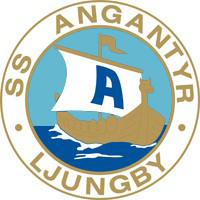 Elev Namn: Personnummer:  MålsmanNamn: 
Personnummer: 
(behövs i de fall målsman är med i IdrottOnline)  Adress: Telefonnummer: E-mail: Denna anmälan fylls i och returneras via E-mail tillskola@ssangantyr.org